NyhetsbrevNr 2 / Juni 2023Synskadades Riksförbund Skåne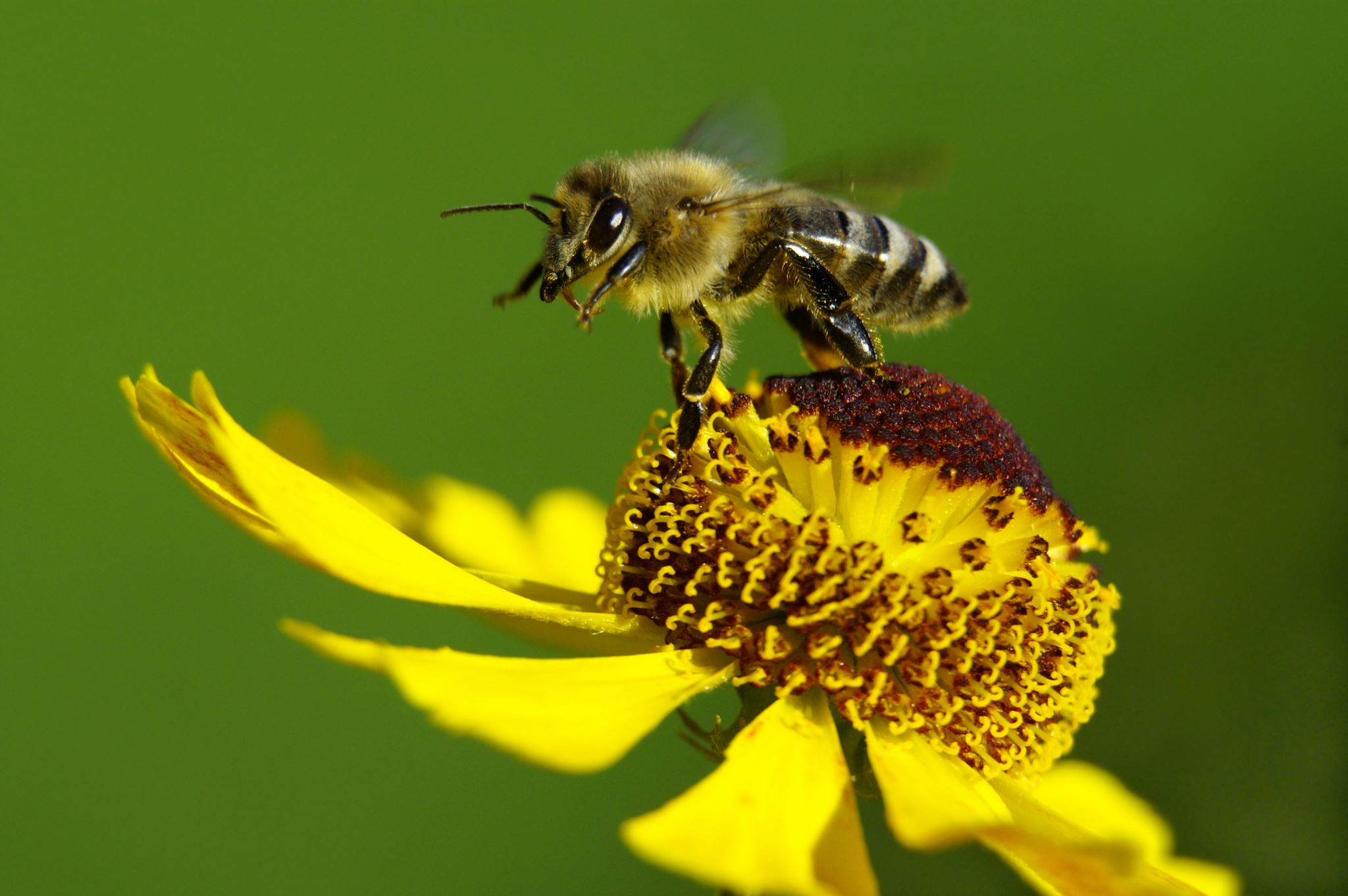 Bild på ett Honungsbi som ska flyga iväg från en gul blommaOBS Inbjudan till Jubileum på sista sidan!Nyhetsbrevet utkommer på storstil, punkt, CD,
e-post och på hemsidan: www.srf.nu/skane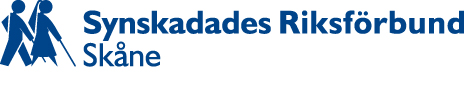 Utges av SRF Skåne, Järnvägsgatan 8, 243 30 HöörTelefon: 040-777 75, E-post: skane@srf.nuOrg.nr: 846001–9790, Ansvarig utgivare: Maria ThorstenssonSRF SKÅNEOrdförande har ordetav Maria ThorstenssonSå har sommaren gjort sitt intåg. Vi har börjat med tomatodling, gräsklippning, grillning och annat som hör sommaren till. Alla lokalföreningar har nu lämnat in alla handlingar som behövs för våra statliga bidrag. Det tackar vi för.Jag har precis avslutat ett par dagar i Halland, där jag fått möjlighet att vara med på deras funktionärsutbildning.Det finns många önskemål på samarbeten, och bland annat barnverksamheten ska vi försöka göra tillsammans.Vårt samarbete med US Syd (Unga med synnedsättning) fortsätter och en hel del aktiviteter gör vi tillsammans.Verksamheterna i lokalföreningarna är i full gång och jag hör ofta mycket positiva och nöjda medlemmar.Med denna inledning får jag önska Er en stunds trevlig läsning och en riktigt härlig sommar!KanslietVälkommen till SRF Skånes kansliDu vet väl att du som medlem alltid är välkommen att besöka SRF Skånes kansli?Vanligtvis finns personalen på plats måndag-fredag klockan 08:00-16:00, men det kan alltid vara bra att höra av dig innan du kommer så att någon säkert är på plats.När du kommer till framsidan på Järnvägsgatan 8 ligger ingången ovanför ett par trappsteg. De två nedersta stegen samt det översta är kontrastmarkerade med vita prickar och det finns räcke på båda sidor. Till vänster om entrédörren finns en skylt där det står ”Synskadades Riksförbund Skåne, I nedre högra hörnet på skylten finns en ringklocka som du kan trycka på, så kommer någon av oss ner och öppnar. Du kan också välja att gå in genom den första dörren och ringa på porttelefonen som finns till vänster, instruktioner för den finns i svartskrift och punktskrift. Du blir då insläppt genom nästa dörr.Använder du rullstol eller rollator går du in på baksidan av huset där det finns en ramp. Även här finns en ringklocka till vänster utanför dörren.SommarstängningVårt kansli kommer i vanlig ordning att hålla semester v.27–30 (1 juli - 30 juli). Detta innebär att vecka för sista utskick innan sommaren är v.24, utskick som kommer efter 15 juni hinner vi inte hinna hantera innan semestern.KALENDARIUMJuni1 Trivsel på Öresund Funkis SRF Malmö-Svedala2 Sopplunch SRF Malmö-Svedala2 ”På promenad i Råådalen” SRF Västra Skåne3 Irländsk afton SRF Skåne4 Utforska Sofiero SRF Skåne5 Promenad i Bromölla SRF Kristianstad-Bromölla7 Frågesport SRF Västra Skåne8 Trivsel på Öresund Funkis SRF Malmö-Svedala10 Mat och Prat SRF Ängelholm-Båstad11 Tipspromenad i Pildammsparken SRF Malmö-Svedala13 Månadsmöte SRF Västra Skåne13 Matkaravan på Möllan SRF Malmö-Svedala14 Hobbyträff SRF Malmö-Svedala14 Onsdagsträff SRF Västra Skåne15 Trivsel på Öresund Funkis SRF Malmö-Svedala16 Vinprovning på Flädie Mat och vingård SRF Malmö-Svedala18 Malmö Symfoniorkester SRF Malmö-Svedala19 Sommarkväll i parken SRF Sydöstra Skåne21 Sommarfest SRF Västra Skåne21 Prova på golf SRF Skåne21 Midsommarfest SRF Malmö-Svedala22 Trivsel på Öresund Funkis SRF Malmö-Svedala28 Grilla på Viking strand SRF Västra Skåne29 Trivsel på Öresund Funkis SRF Malmö-SvedalaJuli1 Grillfest SRF Malmö-Svedala1 Sommarfest Kjugekull SRF Kristianstad-Bromölla5 Grilla på Viking strand SRF Västra Skåne6 Trivsel på Öresund Funkis SRF Malmö-Svedala6 Mary Andersson litteraturläsning SRF Malmö-Svedala8–15 Rekreationsvecka på Almåsa SRF Kristianstad-Bromölla9 Fredriksdal-utflykt SRF Ängelholm-Båstad12 Marie Bergman Pildammsteatern SRF Malmö-Svedala12 Grilla på Viking strand SRF Västra Skåne13 Maria Maunsbach SRF Malmö-Svedala13 Trivsel på Öresund Funkis SRF Malmö-Svedala19 Grilla på Viking strand SRF Västra Skåne20 Cellokonsert SRF Malmö-Svedala 20 Trivsel på Öresund Funkis SRF Malmö-Svedala22 Wanås konst- och skulpturpark SRF Skåne27 syntolkad föreställning Fredriksdal SRF Västra Skåne27 Två man om en Änka SRF Ängelholm-Båstad27 Trivsel på Öresund Funkis SRF Malmö-SvedalaAugusti2 korvgrillning Kjugekull SRF Kristianstad-Bromölla3 Trivsel på Öresund Funkis SRF Malmö-Svedala4–6 kost och motion i Röstånga SRF Ängelholm-Båstad, i samverkan med SRF Bjuv-Klippan-Åstorp10 Trivsel på Öresund Funkis SRF Malmö-Svedala11 Lunch på Borgeby slott SRF Malmö-Svedala16 Mat och Prat SRF Ängelholm-Båstad22 Bussresa till Österlen SRF Ängelholm-Båstad i samarbete med SRF Bjuv-Klippan-Åstorp25 Kräftskiva SRF Malmö-Svedala28 Informationsmöte SRF Malmö-Svedala31 Vinprovning SRF Västra SkåneEUROPAav Maria Thorstensson, generalsekreterare European Blind Union (EBU)Den 22–23 maj samlades över 700 delegater från funktionshinderorganisationerna i hela Europa i Bryssel SRF var representerat i den delegation som var med och tog fram ett manifest inför det stundande EU valet 2024.   Detta ska ligga som grund för det kommande arbetet i Eu angående funktionshinderfrågor.En fråga som var mycket aktuell var framtagandet av ett kort som visar att man har en funktionsnedsättning och kan behöva särskild hjälp vid exempelvis resor ute i Europa. Det kallas European Disability Card. Kortet kommer vara klart i höst och kommer vara frivilligt att skaffa.INSLAG FRÅN MEDLEMMARNATre föreningar planerade för medlems-värvning av Mari Nilsson och Jan-Olof Asp   SRF Bjuv-Klippan-Åstorp, SRF Norra Skåne och SRF Ängelholm-Båstad samlades på Backagården i Höör helgen den 12 – 14 maj för att tillsammans hitta nya vägar att värva medlemmar. 12 förtroendevalda  från de tre lokalföreningarna mobiliserade sina erfarenheter och  sitt kunnande för att förutsättningslöst kläcka nya idéer om aktiviteter som kan locka fler synskadade och anhöriga att gå med i SRF. Just medlemsaktiviteter skräddarsydda för olika åldrar och livssituationer har visat sig attrahera många medlemmar, visar de tre föreningarnas samarbete kring utfärder till intressanta  resmål och attraktioner. Även lite udda och okonventionella aktiviteter har lockat medlemmar som annars sällan vill delta. Segling, havsfiske och besök vid uppfödning av nötboskap  och mjölkproduktion blev lyckade och mycket uppskattade inslag i utbudet.Gruppen diskuterade även  hur nya medlemmar ska få ett förtroendefullt bemötande och stöd för att komma in i gemenskapen. Viktigt är också att föreningarna visar nyttan med att vara medlem, till exempel demonstrera och förklara hur tekniska hjälpmedel fungerar och dela med sig av vardagstips för att underlätta livet som synskadad. Det är samtidigt viktigt att man arbetar med rekryteringen både på kort och lång sikt.Resultatet av de gemensamma ansträngningarna kommer att sammanställas i ett dokument som ska styra det fortsatta arbetet med nedlemsrekryteringen.Arbetshelgen på kurs- och konferenscentret blev möjlig genom bidrag från SRF verksamhetsstöd.   Referat från utflykt med SRF västra Skåne av Stina-Bodil AnderssonEn morgon i början av maj ger sig 16 medlemmar i SRF Västra Skåne iväg på utflykt. Kosan ställer vi norrut upp i Småland till riktiga tassemarker. Målet Råshult, som är Carl von Linnés hem. Efter en härligt läcker smörgås och kaffe därtill är vi redo för att följa med Linné själv på en liten promenad. Vi får höra allt som finns att höra, om Carl von Linné och alla hans växter. I trädgården till denna fina gård finns oräkneliga olika sorter av blommor att beskåda. Även ute på ängsmarkerna tas växtligheten till vara och tack vare naturens egen gång tas mycket till vara. Än idag går drivs trädgården på samma sätt som för 200 år sedan. På ängsmarkerna slås fortfarande gräset med lie och tas sedan bort från de små tegarna. Efter skörden släpps klövdjuren ut på ängen och eftersom många av fröerna trillat av och lagt sig ovanpå jorden sköter klövarna bearbetningen så att fröna kommer i jorden och nya växter blir till. Verkligen värt ett besök och då gärna när sommaren står i full blom.Efter denna trevliga och givande guidning, tackar vi för oss och återvänder hemåt. I Älmhult stannar vi för lunch. Vad är bättre än IKEA:s köttbullar. Av guiden på detta företag, får vi veta det mesta om både Ingvar Kamprad och hans livsverk.Bortåt eftermiddagen bär det söderut igen  men vi beslutar oss för att ta en fikapaus i Markaryd. Väldigt bra Café med både nyttigheter och onyttigheter. Tack Monika för att du visade oss detta och var den sammanhållande länken för oss alla.INFORMATIONReferat från SRF Skånes årsmöteav Anna BalteDen 22 april hölls SRF Skånes årsmöte på Hotel Statt i Hässleholm, med 43 ombud, sex personer från distriktsstyrelsen och 25 övriga närvarande.Maria Thorstensson inledde mötet och överlämnade efter diverse formalia ordförandeklubban till dagens förhandlingsledare Ulf Holm.Föregående års handlingar godkändes utan någon större diskussion, därefter var det dags för val. Maria Thorstensson omvaldes enhälligt till ordförande och efter det följde pläderingar för val av styrelseledamöter innan det blev sluten omröstning. Anders Mårdell och Johnny Ekström omvaldes på två  år, medan Torbjörn Sjörén nyvaldes på två år. Kvar i styrelsen sedan förra året är Hans Ohlin, Karl-Otto Rosenqvist och Gisela Caesar. Verksamhetsrevisorerna Stig Larsson och Anders Axelsson samt revisorsersättare Christer H Persson omvaldes för ytterligare ett år. Till ny valberedning valdes Ulf Lindström, Lars Eric Carlsson samt Eva Setréus.Efter lunch fick vi en presentation av SRF Skånes pågående och avslutade projekt. Anna Balte presenterade hemsidan skolatillarbete.se som är ett resultat av arvsfondsprojektet som nu är avslutat. Anna spelade också upp en intervju med en ungdom som varit med i projektet. Sara Månsson berättade om projektet Grundutbildning Smarta Mobiler (GSM) och gav exempel på hur synskadade blivit mer digitalt delaktiga. Även förhandlingsledare Ulf Holm hade ordet och berättade om sin politiska karriär, han har bland annat varit EU-parlamentariker samt vice talman i Sveriges riksdag.Årsmötet avslutades med att Maria Thorstensson avtackade Maj-Britt Ryman, som nu lämnade styrelsen, och den avgående valberedningen. Hon tackade också förhandlingsledaren samt ledsagarsamordnare Eva Håkansson för väl genomförda insatser under dagen.Presentation av ny styrelseledamotav Torbjörn SjörenVem är Torbjörn Sjörén och vad vill jag med mitt engagemang inom SRF?Jag är 60 år, bor i hus utanför Kristianstad med min fru Birgitta. Vi har 2 barn och tre barnbarnJag har varit medlem i SRF sedan sommaren 2017 Och jag har idag uppdrag i SRF på lokal-, distrikts- och riksnivå.Jag blev invald i distriktsstyrelsen i Skåne av ombuden på SRF Skånes årsmöte i April.Jag vill bland annat med mitt engagemang i styrelsen:Arbeta för att få till ett bredare samarbete mellan distriktet och lokalföreningarna.Då kan vi lättare dela med oss av våra erfarenheter mm.Allt från styrelsearbete, medlemsfrågor osv, listan kan görasmycket längre.Jag är övertygad att om vi kommer närmare varandra ochhjälps åt kan vi fixa det mesta.Det finns naturligtvis andra viktiga frågor att ta tag i.Har ni egna tankar och funderingar om hur vi går vidarehör gärna av er.Tillsammans är vi starka!Ha en trevlig sommar hälsar Torbjörn!Din smartphone kan rädda ditt livav Anna BalteNågot man kanske inte alltid tänker på är vilken nytta man kan ha av sin mobiltelefon vid en nödsituation. Jag tänkte här förklara lite hur appen SOS alarm fungerar, samt hur du kan ställa in ett medicinskt ID på din smartphone.Appen SOS Alarm finns för både iPhone och Android och den är kostnadsfri. En fördel med denna app är att du kan få notiser om något händer i ditt närområde, exempelvis en brand eller en trafikolycka. Vad du ska få notiser om ställer du själv in i appen. Efter att SRF varit i kontakt med de som utvecklar appen får vi veta riktningen och avståndet till händelsen eftersom man annars förväntas se var någonstans händelsen är på en karta. Den stora fördelen är att när du ringer ett nödsamtal till SOS Alarm ger appen information till larmoperatören om vad du befinner dig. Detta är mycket bra då du inte själv vet exakt var du befinner dig, eller om du blir väldigt stressad i situationen och har svårt att uppge var du är. Det går att ringa nödsamtal via appen, men det behöver du inte göra för att detta ska fungera. När du installerat appen i din telefon registrerar du ditt telefonnummer i appen och om du sedan ringer 112 som ett vanligt telefonsamtal, så hittar tjänsten ditt telefonnummer och delar då din position med larmcentralen via mobilens GPS.För att appen ska fungera optimalt måste du ha platstjänster aktiverade hela tiden, alltså även när appen inte använts aktivt på skärmen. Detta tillåter du när du öppnar appen för första gången men du kan också ändra detta under inställningar i telefonen.En annan smart funktion i mobiltelefonen är medicinskt ID. Det är användbart om du råkat ut för en olycka och vårdpersonal behöver information för att kunna hjälpa dig på bästa sätt. I en iPhone når du medicinskt ID och kan fylla i dina uppgifter via inställningar, hälsa, medicinskt ID. Här kan du ange information som ålder, längd, vikt, om du tar några läkemedel samt att du är blind. Du kan också lägga in din blodgrupp om du känner till den, samt hur du ställer dig till att donera organ. Under medicinskt ID kan du även lägga in nödkontakter. Dessa kontakter får en notis om du ringer ett nödsamtal till SOS från din iPhone. Medicinskt ID finns och fungerar på samma sätt på Android mobiler.Medicinskt ID kan aktiveras även när din telefon är låst, så att exempelvis ambulanspersonal kan hitta viktig information om dig vid en nödsituation där du själv inte är kommunikativ. Tips till ledarhundsförare, i fritexten på medicinskt ID kan du skriva in ledarhund och hundens namn. Detta är bra information om någon annan måste ta hand om din ledarhund som såklart är stressad om ni råkat ut för en olycka.Samverkan i Skåne för kommunala syn- och hörselinstruktörerav Henrik EldhTillsammans med Hörselskadades Riksförbund Skåne (HRF) har vi sedan 2020 arbetat för att Skånes kommuner ska ta ansvar för stödet till synskadade och hörselskadade invånare. I dagsläget är det bara Malmö Stad som har tjänster som syninstruktörer och sedan en tid har dessa även börjat arbeta med visst stöd för hörselskadade. Tillsammans med HRF håller vi nu som bäst på att ta fram en regional utbildning i Skåne för att erbjuda kommunerna att köpa utbildningen av oss. I våra möten med ansvariga på kommunerna har en fortbildning efterfrågats men att skicka personal till den utbildning som SRF och HRF genomför i Stockholm har inte varit något alternativ. Vår kommande utbildning kommer att förläggas på Sundsgårdens folkhögskola utanför Helsingborg och den kommer genomföras under fem dagar. En synpedagog från Region Skånes synrehabilitering kommer att medverka, liksom en sakkunnig inom fysisk tillgänglighet och en anställd vid Nationellt kunskapscenter för dövblindfrågor (NKCDB). Dessutom kommer SRF Skånes båda ombudsmän att medverka under delar av utbildningen. Vår förhoppning är att skapa en professionell utbildning till ett rimligt pris som får kommunerna att satsa på ökad syn- och hörselomsorg. Tillsammans med HRF har vi nu löpande möten med några skånska kommuner där vi påtalar vikten av stöd på hemmaplan efter regionens rehabiliteringsinsatser för syn- och hörselskadade som en del i en sammanhållen rehabiliteringskedja. Vår målsättning är att genomföra denna utbildning för första gången i mars 2024. Den stora utmaningen för oss i påverkansarbetet är nu att övertyga kommunerna att de sparar pengar på att arbeta aktivt med det stöd en syn- och hörselinstruktör ger. Vi menar att den hjälp till självhjälp som en syn- och hörselinstruktör kan ge synskadade och hörselskadade kommuninvånare betalar sig själv flerfaldigt i fördröjda hemtjänstinsatser och en bättre hälsa hos målgruppen och därmed ett minskat vårdbehov.GSM projektet förlängsav Henrik Eldh1 augusti förra året startade vi på SRF Skåne GSM projektet i samverkan med Region Skåne. GSM står för Grundutbildning Smarta Mobiltelefoner och riktar sig till synskadade i ett digitalt utanförskap. Projektet som startade 1 augusti förra året och inledningsvis löpte på ett år har två pedagoger, Sara och Yasin, som håller enskilda lektioner med synskadade på vårt kansli i Höör. Målsättningen är att lära sig att använda en smart mobil för att kunna ta del av information och tjänster som moderna mobiltelefoner idag erbjuder. Utbildningsinsatserna har hittills varit mycket framgångsrika och nyligen fick vi beskedet från Region Skåne att projekttiden och vår samverkan förlängs året ut så Sara och Yasins viktiga arbete pågår nu fortsatt under hela 2023. För att nå ännu fler synskadade skåningar har vi nu inlett samverkan med Skånes bibliotek. Vi har tagit kontakt med alla huvudbibliotek i Skånes 33 kommuner och informerat ansvariga på talboksavdelningen och försett dem med vår informationsbroschyr. Därmed kommer personal på biblioteken att kunna informera synskadade om att vår utbildning finns.Känner du att du inte är digitalt delaktig? Vill du lära dig att använda en smart mobiltelefon? Kontakta då Sara eller Yasin så berättar de mer om vår utbildning. Har du inte någon smart mobiltelefon så finns det flera modeller hos oss som du kan få prova att använda när du kommer och besöker oss. Du når Sara eller Yasin på telefon 040-777 75 eller via e-post skane@srf.nu.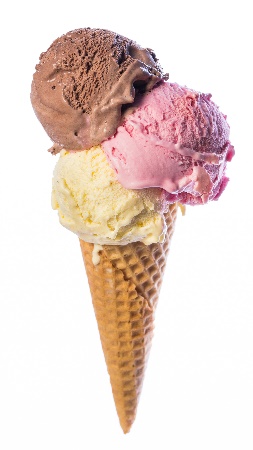 Bild visar en strut med 3 kulor glass, 1 jordgubbe, 1 vanilj och 1 choklad och texten ”Glad Sommar”INBJUDANI år fyller Synskadades Riksförbund (SRF) Skåne 100 år och det vill vi fira tillsammans med alla er medlemmar!Lördagen den 4 november blir det stor jubileumsfest på Malmö Live. Vi börjar klockan 13:00 med föreläsningar, bland annat om SRF:s historia. Fika serveras under eftermiddagen. Klockan 17:00 förflyttar vi oss till den stora kongresslokalen för ett glas bubbel och stand-up med musikern och komikern Johan Seige. Sedan avnjuter vi en trerättersmiddag följt av musikunderhållning. Till middagen ingår ett dryckespacket och vill man ha mer och dricka så finns en bar i lokalen med kontantfri kortbetalning. Festen slutar klockan 23:00.Att delta i jubileet är gratis.SRF Skåne kommer att ordna bussar från olika platser i Skåne. Mer information om exakta tider och upphämtningsplatser kommer senare. Oavsett om du åker med bussarna eller väljer att ta färdtjänst får du betala 30 kr för resan, medan resterande betalas av SRF Skåne efter insändande av kvitto.Anmälan görs till SRF Skånes kansli på telefon 040-77775 eller via e-post:skane@srf.nuAnmälan är öppen före kansliets semester från den 15 juni till och med den 30 juni, sedan öppnar anmälan igen efter semestern den 1 augusti och är öppen till den 15 augustiMeddela vid anmälan om du behöver ledsagning, äter någon specialkost, om du använder något hjälpmedel eller om det är något annat vi behöver känna till, samt om du vill åka buss.Antalet platser är begränsade, vid behov kommer ett urval att göras för att hela distriktet ska vara representerat.Du kan avanmäla dig utan kostnad fram till den 25 september, avanmäler du dig efter detta datum får du betala en avgift på 500 kr.Om du har med dig någon anhörig/egen ledsagare måste den personen också vara medlem i någon av SRF Skånes lokalföreningar, undantaget är ledsagare som anlitas och får arvode från distriktet.Bekräftelse skickas ut efter sommaren.Varmt välkomna att fira SRF Skåne med oss! Vi passar också på att önska er alla en trevlig sommar!SRF Skånes styrelse och jubileumsgrupp